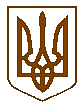 БУЧАНСЬКА     МІСЬКА     РАДАКИЇВСЬКОЇ ОБЛАСТІВ И К О Н А В Ч И  Й       К О М І Т Е ТР  І  Ш  Е  Н  Н  Я«19 » квітня 2016 року                                                                                                   №  182Про відзначення у 2016 році Дня пам’ятіта примирення і 71-ї річниці перемогинад нацизмом у Другій світовій війніЗаслухавши інформацію завідувача відділом культури та спорту Завальську О.В. про відзначення у 2016 році Дня пам’яті та примирення і 71-ї річниці перемоги над нацизмом у Другій світовій війні, на виконання Указу Президента України №130/2016 « Про відзначення у 2016 році Дня пам’яті та примирення і 71-ї річниці перемоги над нацизмом у Другій світовій війні», керуючись Законом України «Про місцеве самоврядування в Україні», виконавчий комітет Бучанської міської радиВИРІШИВ:1. Інформацію щодо підготовки та проведення урочистостей та меморіальних заходів, присвячених пам'ятним датам історичних подій Другої світової війни, взяти до відома.2. Затвердити план підготовки відзначення у 2016 році Дня пам’яті та примирення і 71-ї річниці перемоги над нацизмом у Другій світовій війні (додаток 1).3. Затвердити план відзначення у 2016 році Дня пам’яті та примирення і 71-ї річниці перемоги над нацизмом у Другій світовій війні (додаток 2). 4. Відділу культури та спорту Бучанської міської  ради  забезпечити фінансування зазначених заходів у межах бюджетних призначень.5. Видатки провести по відділу культури та спорту виконавчого комітету Бучанської міської ради  по КФКВ 110103 «Філармонії, музичні колективи і ансамблі та інші мистецькі заклади та заходи », по КЕКВ 2210 «Предмети,  обладнання  та  інвентар»,  КЕКВ 2240 «Оплата послуг (крім комунальних)» (додаток 3).6. Видатки провести по Управлінню праці соціального захисту та захисту населення від наслідків Чорнобильської катастрофи по КФКВ 090412 «Інші видатки на соціальний захист населення», КЕКВ 2730 «Інші виплати населенню», КФКВ 091209 «Фінансова підтримка громадських організацій» КЕКВ 2610 «Субсидії та поточні трансферти підприємствам (установам, організаціям) (додаток 4).7. Контроль за виконанням даного рішення покласти на заступника міського голови з соціально-гуманітарних питань, Матюшенко  Л.А.Міський голова                                                                               	А.П. ФедорукКеруючий справами                                                                       	Г.В. СурайЗаступник міського голови                                                          	Л.А. МатюшенкоПогоджено:Начальник фінансового управління                                          	Т.А.СімонЗавідувач юридичним відділом                                                   	Т.О. ШаправськийНачальник управління праці                                                    	 Г.В. НазаренкоЗавідувач відділу культури та спорту                                       	 О.В. Завальська                                                                                                                                                                                                                Додаток 1	                                                                                                        до рішення № 182                                                                                                        виконавчого комітету                                                                                                                              Бучанської міської ради                                                                                                          від “19” квітня 2016 рокуПЛАНПідготовки урочистостей та меморіальних заходівз відзначення у 2016 році Дня пам’ятіта примирення і 71-ї річниці перемоги над нацизмом у Другій світовій війніЗавідувач відділу культури та спорту                                                          О.В. Завальська                                                                                                        Додаток 2	                                                                                                        до рішення № 182                                                                                                        виконавчого комітету                                                                                                                              Бучанської міської ради                                                                                                          від “ 19 ” квітня 2016 рокуПЛАНПроведення урочистостей та меморіальних заходів з відзначення у 2016 році Дня пам’яті та примирення і 71-ї річниці перемоги над нацизмом у Другій світовій війніЗавідувач відділу культури та спорту                                             О.В.Завальська№п/пЗмістТермін виконанняВідповідальні1Розробити план проведення заходів відзначення у 2016 році Дня пам’яті та примирення і 71-ї річниці перемоги над нацизмом у Другій світовій війнідо 01.05.2016Завальська О.В.2Забезпечити рекламу свята у ЗМІ, виготовити афіші,  оголошення.до 01.05.2016Куліда С.В.Завальська О.В.Ляховець В.В.3Забезпечити благоустрій та святкове оформлення Київської площі, вулиць міста, парку, стадіону.до 07.05.2016Кравчук В.Д.Дудченко Я.М.4Забезпечити організацію акції «Вітальна листівка» - привітання учасників бойових дій та інвалідів війни. 09.05.2016НазаренкоГ.В.5Організувати велопробіг пам’яті з покладанням квітів до пам’ятників «Невідомому солдату»                09.05.2016Куцевалов А.В.6Організувати мистецький захід «Переможці міжнародного пісенного теле-радіо фестивалю «Прем’єра пісні» - ветеранам Другої світової війни, та воїнам АТО» з нагоди відзначення у 2016 році Дня пам’яті та примирення і 71-ї річниці перемоги над нацизмом у Другій світовій війні09.05.2016Завальська О.В.7Організувати делегації для участі у святкуванні та покладанні квітів до пам'ятників.09.05.2016Олексюк В.П.Краснодемський Й.Б.8Організувати виставки, ярмарок-продаж продукції підприємств, кулінарних та кондитерських виробів, солдатська каша.09.05.2016Рибчун В.В.9Організувати конкурси малюнків, плакатів «Пам’ять серця», присвячені відзначення у 2016 році Дня пам’яті та примирення і 71-ї річниці перемоги над нацизмом у Другій світовій війні09.05.2016Цимбал О.І.Архипенко С.П.10Забезпечити замовлення квітів для нагородження ветеранів, для покладання загиблим воїнам09.05.2016Завальська О.В.11Забезпечити озвучення місць проведення заходів09.05.2016Завальська О.В.12Забезпечити фотозйомку свята09.05.2016Куліда С.В.13Забезпечити громадський порядок під час  проведення свята09.05.2016Падюк І.Г.14Забезпечити чергування швидкої допомоги під час проведення свята09.05.2016Бучинський Л.Я.Дата проведе-нняЗміст заходуМісце проведенняВідповідальні09.05.201610:00Святковий  мітинг, покладання квітів до пам'ятника загиблим воїнам Урочистий мітинг, покладання квітів до пам’ятника загиблим воїнамВул. Кірова(учбовий комбінат)Алея Слави        (вул. Жовтнева)Виконавчий комітетРада ветеранівВиконавчий комітетРада ветеранівАкція «Вітальна листівка» - привітання учасників бойових дій та    інвалідів війни. Велопробіг пам’яті з покладанням квітів до пам'ятників загиблих воїнів у Другій світовій війні11:00Конкурси малюнків, плакатів «Пам’ять серця», присвячені 71-й       річниці перемоги над нацизмом у  Другій світовій війні.Вул. ЕнергетиківЗОШ № 4Відділ освітиСлужба  у справах дітей та сім’ї12:00Святковий обід для ветеранів, тематичний концертЗОШ № 4Київська площаКПГХ «Продсервіс»Відділ культури12:30Святковий концерт за участю творчих колективів міста  та святкові вітання учнів Бучанської школи мистецтв ім. Л. РевуцькогоКиївська площаВідділ освітиВідділ культури та спорту14:00-16:0017:00-20:00Дитяча програма міжнародного пісенного теле-радіо фестивалю «Прем’єра пісні»Гала концерт міжнародного пісенного теле-радіо фестивалю «Прем’єра пісні» присвячений - ветеранам Другої світової війни, та воїнам АТО» з нагоди відзначення у 2016 році Дня пам’ятіта примирення і 71-ї річниці перемоги над нацизмом у Другій світовій війніЛітній театр центрального міського парку вул. Інститутська, 14Відділ культури та спорту